EXHIBITORS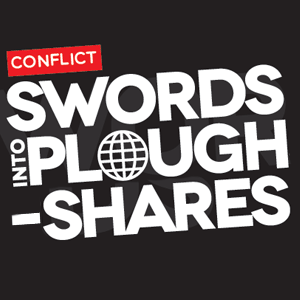 Borderlands Bristol:  Established by St Nicholas Church in Easton, Bristol, our drop-in centre offers English & Maths lessons, a hot meal, signposting services, & a warm welcome to asylum seekers and refugees. E: nese.borderlands@gmail.com W: borderlands.uk.comBridges for Communities: Challenging stereotypes & prejudice, building understanding & friendship between people of different cultures and faiths. 				    E: dan.green@bridgesforcommunities.com, W: www.bridgesforcommunities.comBristol Fairtrade promotes the use and awareness of Fairtrade to improve lives of farmers and communities in developing countries through sustainable livelihoods. E: bristolfairtradenetwork@gmail.com W: bristolfairtrade.org.ukBristol Hospitality Network: Extending solidarity to people seeking asylum and experiencing destitution through accommodation and creative community involvement. E: wearebhn@gmail.com W: bristolhospitalitynetwork.wordpress.comCAFOD is the official aid agency of the Catholic Church in England & Wales. Across the world we bring hope & compassion to poor communities, standing side by side with them to end poverty & injustice. E: ebaldwin@cafod.org.uk W: cafod.org.uk Christian Aid work to end extreme poverty; at the local level with 650 partners in 50 countries, & at the highest level by campaigning to change structures that promote poverty. That’s why supporters give, act, & pray. E: dandoherty@christian-aid.org W: christian-aid.orgCMS: Sharing Jesus, changing lives. E: info@cms-uk.org W: cms-uk.orgCSW (Christian Solidarity Worldwide) works in over 20 countries across Asia, Africa, the Middle East & Latin America, defending everyone’s right to freedom of religion or belief.   Our vision is of a world where everyone is free to choose their beliefs. W: csw.org.ukEaston Jubilee Trust: sharing God’s love with new arrivals in Easton. We run after school classes for Somalis, a women’s sewing and craft class and conversation classes. E:juliet.dellow@ejt.org.uk W: ejt.org.ukEmbrace the Middle East (formerly BibleLands) is a Christian development charity partnering with local Christians to combat poverty & injustice, and transform the lives of vulnerable & disadvantaged people in the ME. E: info@embraceme.org W: embraceme.orgFor-Ethiopia: is small Bristol based charity working in partnership with communities in rural Ethiopia, to bring, wellbeing through Health, Education and Water projects. E: information@for-ethiopia.com W: for-ethiopia.com Frontiers’ teams work in 50 Muslim countries, many with refugees and displaced people, transforming societies by establishing worshipping fellowships amongst unreached and unengaged peoples. E: jon@frontiers.org.uk, W: frontiers.org.ukInternational Justice Mission: Ending slavery by partnering with governments in the developing world to rescue and restore victims, bring criminals to justice & strengthen justice systems, to prove that justice for the poor is possible. E: contact@ijmuk.org, W: ijmuk.orgInterserve: Working with the neediest and most forgotten peoples of Asia and the Arab World to see lives and communities transformed by encounter with Jesus Christ. E: start@interserve.org.uk W: interserve.org.uk iTeams UK is part of network of Missions that work in 40 countries ministering to Street Children, Orphanages, Refugees, Trafficked People, and in Evangelism/Church  Planting, Business as Mission. W: iTeams.org.uk  (then click news)  E:  george.baxter@iteams.orgJust Love exists to inspire and release every Christian student to pursue the biblical call to social justice. We have groups of students across the country engaged in action, advocacy and prayer. E: hannah@justloveuk.com W: www.justloveuk.comMahabba, Bristol A national prayer based network that motivates and mobilises everyday Christians to love their Muslim neighbours and helps churches to mentor and multiply dynamic communities of disciples. Contact: Jonathan, info@mahabbabristol.org.ukOxford Centre for Muslim-Christian Studies: Promoting the study of Islam among Christians, the study of Christianity among Muslims and resourcing rigorous academic, impact-oriented teaching and research on the Muslim-Christian interface. W: cmcsoxford.org.ukOM: Working on all 5 continents in Evangelism, Aid and Development, Education, Church Planting. Seeking to reach refugees and unreached with the love of Christ. E: trevor.brain1947@btinternet.com W: uk.om.orgOMF International has a vision to share the Good News of Jesus Christ in all its fullness with East Asia’s peoples to the glory of God.  Be involved by going, sending, praying, learning, volunteering, & welcoming.  E: uk.walewest@omfmail.com W: omf.org/uk  Salvation Army: Transforming lives in every community. E: bristol.citadel@salvationarmy.org.uk W: salvationarmy.org.uk/bristol-citadelSAT-7 is a network of satellite TV channels broadcasting a creative mix of Christian programmes in Arabic, Farsi & Turkish to millions of viewers in the Middle East & N Africa, sharing the Gospel & supporting the Christian community. E: respond@satuk.org  W: sat7uk.orgSend a Cow gives communities in rural Africa the hope & the means to secure their own futures from the land. We work with groups to help them transform their lives through gender, social & agricultural training. E: ann.hatton@sendacow.org W: sendacow.orgServing In Mission: Convinced that no one should live and die without hearing God’s good news, we cross boundaries in more than 70 countries to take the gospel of Jesus to communities where he is least known. E: tim@sim.co.uk W: sim.co.ukShared Interest: an ethical investment cooperative, pooling money from ordinary UK people to provide loans directly to fair trade businesses – over 375 producer groups in 62 countries, & buyers in the West. E: info@shared-interest.com W: shared-interest.comTransform Europe Now: Helping transform lives and communities through trusted partners across Europe, via Church Planting, Education and Social Action, inc. refugees and anti-trafficking. E: admin@ten-uk.org W: transformeuropenow.org Unchosen: A charity who use film to tell people about Modern Slavery. Order our free DVDs about Modern Slavery, Forced Labour and Sexual Exploitation (W: unchosen.org.uk) or run an Anti-Slavery roadshow or conference. E: info@unchosen.org.ukUnseen works towards a world without slavery. We support exploited people & tackle the systemic issues of slavery by supporting survivors & potential victims, equipping stakeholders, & Influencing systemic changes. E: info@unseenuk.org W: unseenuk.orgWEC International is reaching people with limited or no access to the good news of Jesus. Our 1,840 workers serve in multicultural teams to establish worshipping communities amongst nearly 100 unreached peoples, including refugees. www.wec-uk.org